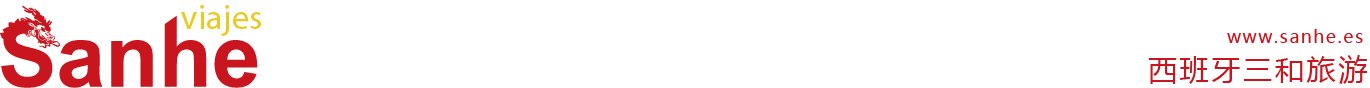 西班牙葡萄牙双国经典7日循环线，多个城市可上团！行程单行程安排费用说明其他说明产品编号zw16382724879P出发地全国联运目的地行程天数7去程交通汽车返程交通汽车参考航班无无无无无产品亮点无无无无无产品介绍第一天第一天第一天第一天第一天D1D1行程详情巴塞罗那 - 瓦伦西亚08:30巴塞罗那出发，游览【圣家堂】（自费项目）、【米拉之家】，之后前往瓦伦西亚，到达后游览【瓦伦西亚大教堂】，【圣母广场】，【艺术科学城】。当晚入住瓦伦西亚。用餐早餐：自理     午餐：自理     晚餐：自理   住宿瓦伦西亚或其周边酒店D2D2行程详情瓦伦西亚 - 格拉纳达早餐后出发前往格拉纳达，这座城市既有摩尔人修建的宫殿，也有基督教文艺复兴时期的建筑。 到达后游览【阿尔罕布拉宫】（自费项目），又叫“红堡”，是阿拉伯式宫殿庭院的代表，位于格拉纳达城外的内华达山上。当晚入住格拉纳达或其周边酒店。用餐早餐：酒店早餐     午餐：自理     晚餐：自理   住宿格拉纳达或其周边酒店酒店D3D3行程详情格拉纳达 - 马拉加 - 塞维利亚酒店早餐前往太阳海岸的首都和心脏，被誉为“南欧之都”的马拉加，后游览【马拉加城堡】（自费项目）。接着驱车前往西班牙南部的明珠-塞维利亚，这里是一座历史名城，它的兴盛与衰败浓缩了西班牙帝国的崛起与没落。到达后参观【西班牙广场】、【塞维利亚主教堂】（自费项目）、【塞维利亚王宫】（自费项目），当晚入住塞维利亚或其周边酒店。。用餐早餐：酒店早餐     午餐：自理     晚餐：自理   住宿塞维利亚或其周边酒店D4D4行程详情塞维利亚 - 里斯本驱车前往欧洲大陆西部城市-里斯本，它以自身的美丽吸引着来自世界各地的游客，葡萄牙人都说“没有看过里斯本的人等于没有见过美景”，到达之后游览 【热罗尼姆修道院】、【贝伦塔】、【航海纪念碑】、【4月25日大桥】等景点。当晚入住里斯本或其周边城市。用餐早餐：酒店早餐     午餐：自理     晚餐：自理   住宿里斯本或其周边酒店D5D5行程详情里斯本 - 托莱多酒店早餐后，出发前往欧洲大陆辛特拉山地西端——【罗卡角】游览，然后前往具有二千多年悠久历史的西班牙古镇——托莱多游览【托莱多大教堂】、【托莱多古城】，当晚入住托莱多或其周边酒店。用餐早餐：酒店早餐     午餐：自理     晚餐：自理   住宿托莱多或其周边酒店D6D6行程详情托莱多 - 马德里驱车前往西班牙首都马德里，蔡依林歌中提到马德里不思议，这个城市有着古老的文明，现代的艺术，融合的名族，奔放的马德里人还有喧嚣的夜。不管是象征着足球或是舞娘优雅的舞步，这里温柔的微风，明媚的阳光，可以愉悦你一整个下午发呆的时光。到达之后游览马德里游览【马德里王宫】（自费项目）、【马约尔广场】、【太阳门广场】、【西班牙广场】、【格兰大道】、【皇家马德里球场】。当晚入住马德里或其周边酒店。用餐早餐：酒店早餐     午餐：自理     晚餐：自理   住宿马德里或其周边酒店D7D7行程详情马德里 - 萨拉戈萨 - 巴塞罗那酒店早餐后，前往萨拉戈萨游览【比拉尔圣母大教堂】、【阿尔哈菲莉亚宫】等景点。之后返回巴塞罗那，行程结束。到达巴塞罗那约：19:30-20:00用餐早餐：酒店早餐     午餐：自理     晚餐：自理   住宿无费用包含1）往返旅游巴士1）往返旅游巴士1）往返旅游巴士费用不包含1）因交通延阻、罢工、天气、飞机、机器故障、航班取消或更改时间等不可抗力原因所导致的额外费用。1）因交通延阻、罢工、天气、飞机、机器故障、航班取消或更改时间等不可抗力原因所导致的额外费用。1）因交通延阻、罢工、天气、飞机、机器故障、航班取消或更改时间等不可抗力原因所导致的额外费用。预订须知（一）报名流程及注意事项温馨提示一、温馨提示                                                      退改规则1.退团